ЧТО ТАКОЕ НОМЕР 112ПАМЯТКА ДЛЯ ЖИТЕЛЕЙ И ГОСТЕЙ РЕСПУБЛИКИ МАРИЙ	 ЭЛВ случае если вы попали в экстренную ситуацию, или стали свидетелем аварии, пожара, кражи со взломом, действий террористов, или в случае подозрения на перечисленное, вы можете позвонить по номеру 112.В России номер 112 является единым номером вызова служб экстренного реагирования:-    пожарной охраны;-    реагирования в чрезвычайных ситуациях;-    полиции;-    скорой медицинской помощи;-    аварийной службы газовой сети;-    «Антитеррор»Система-112 имеет со всеми экстренными службами прямую связь, 
и в случае необходимости диспетчер Системы 112 сообщает им для немедленного реагирования всю информацию.ПОМНИТЕ!Номер 112 доступен круглосуточно.Номер 112 доступен бесплатно, даже при отрицательном балансе. Номер 112 доступен как с фиксированных, так и мобильных телефонов, 
в том числе и с общественных телефонов-автоматовНомер 112 доступен при отсутствии SIM – карты.Номер 112 доступен при включенной блокировке клавиш телефона.Номер 112 доступен даже вне зоны приема вашей сети, вы можете набрать «112», и телефон осуществит поиск аварийного номера внутри доступных 
в данном регионе сетей.Номер 112 не заменяет существующие номера служб экстренного реагирования, вы также можете звонить по номерам 01, 02, 03, 04.Номер 112 не является справочной службой!Дети должны знать, что номер 112 является только для экстренного использования.Сограждане, помните: номер 112 –это забота о вас!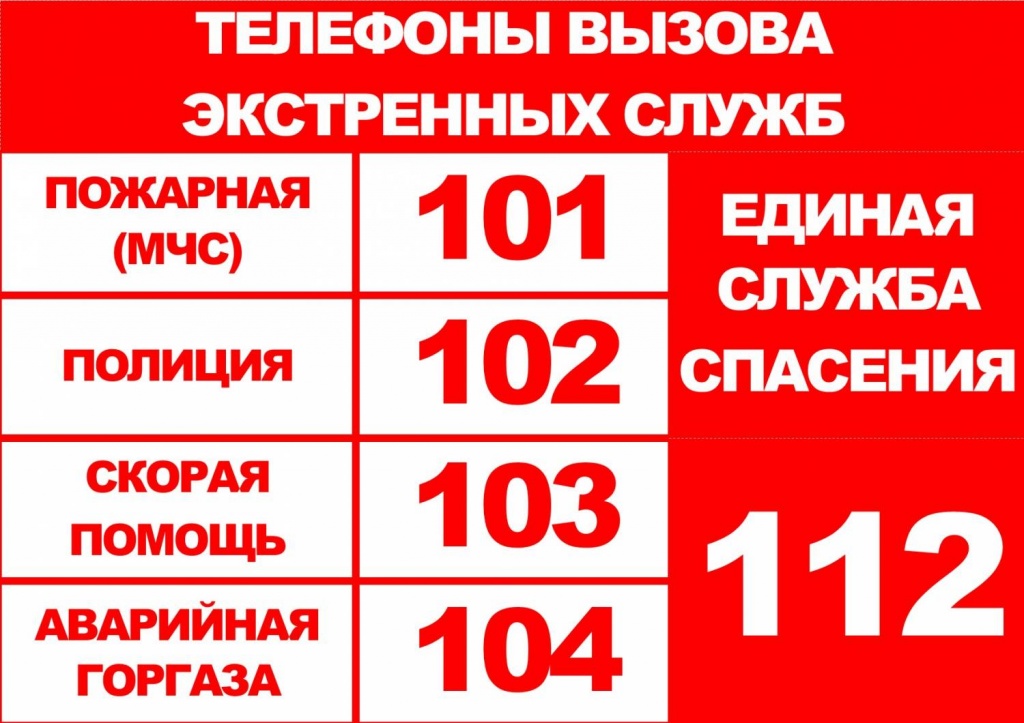 